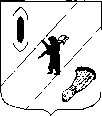 АДМИНИСТРАЦИЯ  ГАВРИЛОВ-ЯМСКОГОМУНИЦИПАЛЬНОГО  РАЙОНАРАСПОРЯЖЕНИЕ01.08.2023  № 45-рОб утверждении Порядка взаимодействия ответственных лицАдминистрации Гаврилов-Ямского муниципального района,направленного на выявление личной заинтересованности муниципальных служащих при осуществлении закупок, которая приводит или может привести к конфликту интересовВ целях исполнения Федерального закона от 25.12.2008 №273-ФЗ «О противодействии коррупции», в соответствии с Методическими рекомендациями по проведению в федеральных государственных органах, органах государственной власти субъектов Российской Федерации, органах местного самоуправления, государственных внебюджетных фондах и иных организациях, осуществляющих закупки в соответствии с Федеральным законом от 5 апреля 2013 года № 44-ФЗ «О контрактной системе в сфере закупок товаров, работ, услуг для обеспечения государственных и муниципальных нужд» и Федеральным законом от 18 июля 2011 года № 223-ФЗ «О закупках товаров, работ, услуг отдельными видами юридических лиц», работы, направленной на выявление личной заинтересованности государственных и муниципальных служащих, работников при осуществлении таких закупок, которая приводит или может привести к конфликту интересов, руководствуясь статьей 26 Устава Гаврилов-Ямского муниципального района Ярославской области, в целях обеспечения комплексного подхода к реализации мер по противодействию коррупции в Администрации Гаврилов-Ямского муниципального района,1. Утвердить Порядок взаимодействия ответственных лиц Администрации Гаврилов-Ямского муниципального района, направленный на выявление личной заинтересованности муниципальных служащих при осуществлении закупок, которая приводит или может привести к конфликту интересов  (Приложение).2. Контроль за исполнением распоряжения возложить на первого заместителя Главы  Администрации Гаврилов-Ямского муниципального района Забаева А.А.3. Распоряжение вступает в силу с момента подписания.Глава Гаврилов-Ямскогомуниципального района                                                               А.Б. Сергеичев Приложение к распоряжениюАдминистрации Гаврилов-Ямского муниципального района от 01.08.2023  № 45-р Порядок взаимодействия ответственных лицАдминистрации Гаврилов-Ямского муниципального района,направленный на выявление личной заинтересованности муниципальных служащих при осуществлении закупок, которая приводит или может привести к конфликту интересов I. ОБЩИЕ ПОЛОЖЕНИЯ1. Настоящий Порядок взаимодействия ответственных лиц Администрации Гаврилов-Ямского муниципального района, направленный на выявление личной заинтересованности муниципальных служащих при осуществлении закупок, которая приводит или может привести к конфликту интересов (далее - Порядок) определяет в соответствии с Федеральным законом от 25.12.2008 №273-ФЗ «О противодействии коррупции» (далее - Федеральный закон №273-ФЗ) процедуру взаимодействия ответственных лиц Администрации Гаврилов-Ямского муниципального района по  выявлению личной заинтересованности муниципальных служащих при осуществлении закупок, в соответствии с Федеральным законом от 05.04.2013 №44-ФЗ «О контрактной системе в сфере закупок товаров, работ, услуг для обеспечения государственных и муниципальных нужд» (далее - Федеральный закон №44-ФЗ), которая приводит или может привести к конфликту интересов. 2. Для целей настоящего Порядка применяется понятия личной заинтересованности и конфликта интересов предусмотренные статьей 10 Федерального закона №273-ФЗ:- личная заинтересованность - это возможность получения доходов в виде денег, иного имущества, в том числе имущественных прав, услуг имущественного характера, результатов выполненных работ или каких-либо выгод (преимуществ) лицом, замещающим должность, замещение которой предусматривает обязанность принимать меры по предотвращению и урегулированию конфликта интересов (далее - должностное лицо), и (или) состоящими с ним в близком родстве или свойстве лицами (родителями, супругами, детьми, братьями, сестрами, а также братьями, сестрами, родителями, детьми супругов и супругами детей), гражданами или организациями, с которыми должностное лицо, и (или) лица, состоящие с ним в близком родстве или свойстве, связаны имущественными, корпоративными или иными близкими отношениями;- конфликт интересов - это ситуация, при которой личная заинтересованность (прямая или косвенная) должностного лица, замещение которой предусматривает обязанность принимать меры по предотвращению и урегулированию конфликта интересов, влияет или может повлиять на надлежащее, объективное и беспристрастное исполнение им должностных (служебных) обязанностей (осуществление полномочий).3. Организация работы, направленная на выявление личной заинтересованности муниципальных служащих при осуществлении закупок, товаров, работ, услуг, осуществляемых в соответствии с Федеральным законом №44-ФЗ, которая приводит или может привести к конфликту интересов (далее - личная заинтересованность), осуществляется в пределах компетенции лиц, участвующих в осуществлении закупок Администрации Гаврилов-Ямского муниципального района.К таким лицам относятся:1) Заместитель Главы Администрации Гаврилов-Ямского муниципального района;2) Руководитель аппарата Администрации Гаврилов-Ямского муниципального района;3) Начальник отдела правового обеспечения и муниципального заказа Администрации Гаврилов-Ямского муниципального района;4) Заместитель начальника отдела правового обеспечения и муниципального заказа Администрации Гаврилов-Ямского муниципального района;5) Консультант-юрист отдела правового обеспечения и муниципального заказа Администрации Гаврилов-Ямского муниципального района;6) Начальник отдела учета и отчетности - главный бухгалтер Администрации Гаврилов-Ямского муниципального района;7) Консультант отдела учета и отчетности - заместитель главного бухгалтера Администрации Гаврилов-Ямского муниципального района;8) Иные муниципальные служащие Администрации Гаврилов-Ямского муниципального района;4. Предоставление и обмен информацией между ответственными лицами Администрации Гаврилов-Ямского муниципального района осуществляется следующими способами:- в рабочем порядке (посредством телефонной связи, переписки посредством электронной почты, через систему электронного документооборота и др.);- в официальном порядке (например, служебная переписка);- участие в открытых (публичных) мероприятиях, предусмотренных закупочными процедурами;- иные способы.5. Для обеспечения возможности выявления личной заинтересованности муниципальных служащих при осуществлении закупок, ответственные лица обеспечиваются информацией, которая может содержать признаки наличия у муниципального служащего личной заинтересованности при осуществлении закупок.6. Деятельность лиц, ответственных за организацию и проведение мероприятий, направленных на выявление личной заинтересованности муниципальных служащих при осуществлении закупок, которая приводит или может привести к конфликту интересов, разделяется на общие профилактические и аналитические мероприятия.II. ПРОФИЛАКТИЧЕСКИЕ МЕРОПРИЯТИЯ1. Лицами, участвующими в осуществлении закупок Администрации Гаврилов-Ямского муниципального района, проводятся мероприятия в том числе, связанные с предупреждением коррупции при осуществлении закупок:1)      оказание консультативной и методической помощи муниципальным служащим Администрации Гаврилов-Ямского муниципального района, участвующим в осуществлении закупок товаров, работ, услуг, осуществляемых в соответствии с Федеральным законом № 44-ФЗ;2) проведение работы, направленной на выявление личной заинтересованности муниципальных служащих Администрации Гаврилов-Ямского муниципального района, которая приводит или может привести к конфликту интересов при осуществлении закупок;3) составление базы типовых ситуаций, содержащих факты наличия личной заинтересованности (возможного наличия личной заинтересованности);4) проведение разъяснительных бесед с лицами, которым впервые поручено осуществлять деятельность, связанную с осуществлением закупок;5) организация добровольного ежегодного (до 20 января) представления муниципальными служащими, участвующими в осуществлении закупок, декларации о возможной личной заинтересованности (Приложение 1 к Порядку);6) организация ежегодного проведения мониторинга закупок товаров, работ, услуг для муниципальных нужд на предмет выявления личной заинтересованности муниципальных служащих, которая приводит или может привести к конфликту интересов;7) организация повышения квалификации (не реже 1 раза в три года) муниципальным служащим Администрации Гаврилов-Ямского муниципального района, участвующим в осуществлении закупок товаров, работ, услуг, осуществляемых в соответствии с Федеральным законом № 44-ФЗ;8) утверждение перечня лиц, участвующих в осуществлении закупок в Администрации Гаврилов-Ямского муниципального района.III. АНАЛИТИЧЕСКИЕ МЕРОПРИЯТИЯ 1. Для целей организации аналитической работы определены критерии выбора закупок с высокими коррупционными рисками, утвержденные «Дорожной картой» (постановление Администрации Гаврилов-Ямского муниципального района от 19.11.2020 №957) .2. По результатам определения круга муниципальных служащих, участвующих в осуществлении закупок, ответственные лица (1 раз в квартал) организуют заседание рабочей группы по выявлению личной заинтересованности муниципальных служащих при осуществлении закупок. В случае выявления заинтересованности служащих при осуществлении закупок ответственное лицо выносит вопрос на рассмотрение комиссии по соблюдению требований к служебному поведению муниципальных служащих и урегулированию конфликта интересов в порядке, установленном положением о комиссии.3. В целях выявления личной заинтересованности обобщается информация о муниципальном служащем, его близких родственниках, содержащаяся в следующих документах:1) трудовая книжка (или сведения о трудовой деятельности);2) анкета, представляемая в Администрацию Гаврилов-Ямского муниципального района при поступлении на муниципальную службу;3) форма представления сведений об адресах сайтов и (или) страниц сайтов в информационно - телекоммуникационной сети «Интернет», на которых муниципальным служащим размещалась общедоступная информация, а также данные, позволяющие его идентифицировать;4) сведения о доходах, расходах, об имуществе и обязательствах имущественного характера;5) иная информация, в том числе содержащаяся в личном деле муниципального служащего.В случае необходимости проводятся беседы с муниципальным служащим с его согласия или даются им с его согласия необходимые пояснения.Консультант отдела по организационной работе и муниципальной службе Администрации Гаврилов-Ямского муниципального района (далее - консультант организационного отдела) обеспечивает ежегодную актуализацию информации, находящейся в личном деле муниципального служащего и обеспечивает формирование профилей лиц, участвующих в закупочной деятельности.Консультант отдела учета и отчетности - заместитель главного бухгалтера Администрации Гаврилов-Ямского муниципального района (далее - консультант отдела учета и отчетности) обеспечивает формирование профилей организаций (субподрядчиков), участвующих в закупочной деятельности. Информацию об участниках закупки, в том числе о поставщиках (подрядчиках, исполнителях), консультант отдела учета и отчетности может получить как непосредственно от структурных подразделений Администрации Гаврилов-Ямского муниципального района, так и из данных, размещенных в Единой информационной системе в сфере закупок.Анализу и обобщению для формирования профиля организаций (субподрядчиков), участвующих в закупочной деятельности подлежит информация:1) наименование, фирменное наименование (при наличии), место нахождения (для юридического лица), почтовый адрес участника закупки, идентификационный номер налогоплательщика (при наличии) учредителей, членов коллегиального исполнительного органа, лица, исполняющего функции единоличного исполнительного органа участника закупки, фамилия, имя, отчество (при наличии), паспортные данные, место жительства (для физического лица), номер контактного телефона;2) выписка из единого государственного реестра юридических лиц или засвидетельствованная в нотариальном порядке копия такой выписки (для юридического лица), выписка из единого государственного реестра индивидуальных предпринимателей или засвидетельствованная в нотариальном порядке копия такой выписки (для индивидуального предпринимателя), копии документов, удостоверяющих личность (для иного физического лица), надлежащим образом заверенный перевод на русский язык документов о государственной регистрации юридического лица или физического лица в качестве индивидуального предпринимателя в соответствии с законодательством соответствующего государства (для иностранного лица);3) документ, подтверждающий полномочия лица на осуществление действий от имени участника закупки - юридического лица (копия решения о назначении или об избрании либо копия приказа о назначении физического лица на должность, в соответствии с которыми такое физическое лицо обладает правом действовать от имени участника закупки без доверенности), и иные связанные с данной обязанностью документы;4) копии учредительных документов участника закупки (для юридического лица);5) иные представленные участником закупки документы.Иная информация об участниках закупки, применимая для целей выявления личной заинтересованности служащих, может быть также получена из информационной-телекоммуникационной сети Интернет.По результатам составления профилей лиц, участвующих в закупочной деятельности, а также профилей организаций (субподрядчиков), участвующих в закупочной деятельности, на ежеквартальном заседании рабочей группы проводится анализ имеющейся в наличии информации для выявления личной заинтересованности муниципальных служащих. В случае признания целесообразным по результатам данного анализа заместителем Главы Администрации Гаврилов-Ямского муниципального района, курирующим сферу закупок, может быть организовано проведение соответствующей проверки соблюдения муниципальными служащими в течение трех лет, предшествующих поступлению информации, явившейся для осуществления такой проверки, в частности, требований о предотвращении или урегулировании конфликта интересов, исполнения ими обязанностей, установленных Федеральным законом №273-ФЗ и другими федеральными законами.Приложение 1 к ПорядкуФорма В _____________________________                                                                                                               (орган ОМСУ)____________________________________________________________от ________________________________________________________________________________________________________________________________________________________                                                                                                                  (ФИО, занимаемая должность)Декларация о возможной личной заинтересованности <1> Перед заполнением настоящей декларации мне разъяснено следующее:- содержание понятий «конфликт интересов» и «личная заинтересованность»;- обязанность принимать меры по предотвращению и урегулированию конфликта интересов;- порядок уведомления о возникновении личной заинтересованности при исполнении должностных (служебных) обязанностей, которая приводит или может привести к конфликту интересов;- ответственность за неисполнение указанной обязанности.«_____»_____________     20___     г.               ___________________________________(подпись и Ф.И.О. лица, представляющего сведения)Если Вы ответили «да» на любой из вышеуказанных вопросов, просьба изложить ниже информацию для рассмотрения и оценки обстоятельств (с соблюдением законодательства Российской Федерации, в частности, положений законодательства о персональных данных).Настоящим подтверждаю, что:- данная декларация заполнена мною добровольно и с моего согласия;- я прочитал и понял все вышеуказанные вопросы;- мои ответы и любая пояснительная информация являются полными, правдивыми и правильными.«____     »_________20___     г.                              ____________________________________(подпись и Ф.И.О. лица, представляющего декларацию)«____     »_________20___     г.                              ____________________________________(подпись и Ф.И.О. лица, принявшего декларацию)<1> Настоящая декларация носит строго конфиденциальный характер и предназначена исключительно для внутреннего пользования. Содержание декларации не подлежит раскрытию каким-либо третьим сторонам и не может быть использовано ими в иных целях, кроме выявления личной заинтересованности ответственными лицами за работу по выявлению личной заинтересованности в сфере закупок в Администрации Гаврилов-Ямского муниципального района.Необходимо внимательно ознакомиться с приведенными ниже вопросами и ответить «да» или «нет» на каждый из них (допускается также указывать символ «+», «V» и проч.).Ответ «да» необязательно означает наличие личной заинтересованности, но выявляет вопрос, заслуживающий дальнейшего обсуждения и рассмотрения. Необходимо дать разъяснения ко всем ответам «да» в месте, отведенном в конце раздела формы.Понятие «родственники», используемое в Декларации, включает таких родственников, как (супруг/супруга, мать, отец, сын, дочь, дедушка, бабушка, внук, внучка, брат, сестра, неполнородный (общий(ая) отец/мать) брат, неполнородная (общий(ая) отец/мать) сестра, усыновитель, усыновленный).<2> Бенефициар - физическое лицо, которое, в конечном счете, прямо или косвенно (через третьих лиц) владеет (имеет преобладающее участие более 25 процентов в капитале) клиентом - юридическим лицом либо имеет возможность контролировать действия клиента.     #G0Да Нет Являетесь ли Вы или Ваши родственники членами органов управления (совета директоров, правления) или исполнительными руководителями (директорами, заместителями директоров т.п.)Собираетесь ли Вы или Ваши родственники стать членами органовуправления или исполнительными руководителями, работниками, советниками, консультантами, агентами или доверенными лицами (как на основе трудового, так и на основе гражданско-правового договора) в течение ближайшего календарного года Владеете ли Вы или Ваши родственники прямо или как бенефициар <2> акциями (долями, паями) или любыми другими финансовыми инструментами какой-либо организации Собираетесь ли Вы или Ваши родственники стать владельцем акций (долей, паев) или любых других финансовых инструментов в течение ближайшего календарного года в какой-либо организации Имеете ли Вы или Ваши родственники какие-либо имущественные обязательства перед какой-либо организацией Собираетесь ли Вы или Ваши родственники принять на себя какие-либо имущественные обязательства перед какой-либо из организаций в течение ближайшего календарного года Пользуетесь ли Вы или Ваши родственники имуществом, принадлежащим какой-либо организации Собираетесь ли Вы или Ваши родственники пользоваться в течение ближайшего календарного года имуществом, принадлежащим какой- либо организации Известно ли Вам о каких-либо иных обстоятельствах, не указанных выше, которые свидетельствуют о личной заинтересованности или могут создать впечатление, что Вы принимаете решения под воздействием личной заинтересованности 